Journée DécouverteFOOTBALLStade de la croix blancheSavignac-lédrierSAMEDI 12 SEPTEMBREA partir de 14h00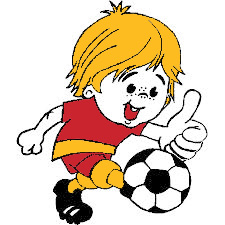 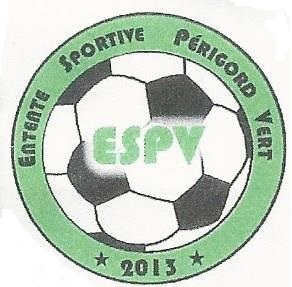 Ouvert à tous et à toutes de 5 ans à 12 ans                          Ne pas jeter sur la voie public                                                                                 I.P.N.S								